Государственное автономное профессиональное образовательное учреждение Чувашской Республики «Чебоксарский экономико-технологический колледж» 
Министерства образования и молодежной политики Чувашской Республики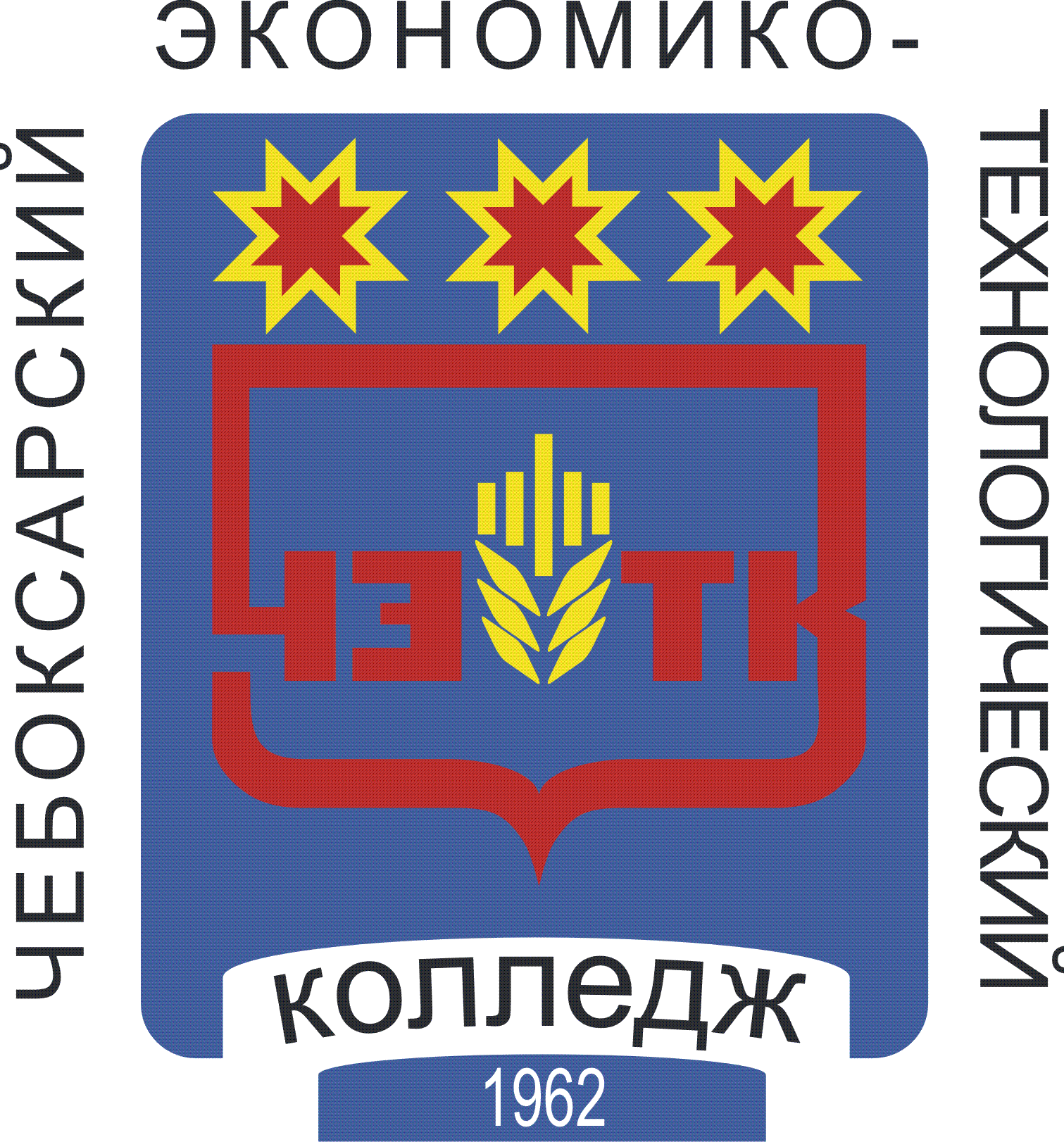 рабочая ПРОГРАММа УЧЕБНОГО ПРЕДМЕТАУПУУ.12 ИНФОРМАТИКАпрофессия среднего профессионального образования43.01.09 Повар, кондитерЧебоксары 2022РАССМОТРЕНАна заседании ЦКкомпьютерных дисциплинПротокол №____ от « ___ » июня 2022г.Председатель ЦК: _______________ / Петрова О.И. /Разработчик:Козлова О.А., преподаватель « ___ » _______________ 2022 г.СОДЕРЖАНИЕ1. ПАСПОРТ РАБОЧЕЙ ПРОГРАММЫ УЧЕБНОГО ПРЕДМЕТА.........................42. СТРУКТУРА и содержание УЧЕБНОГО ПРЕДМЕТА..................................123. условия реализации РАБОЧЕЙ программы УЧЕБНОГО ПРЕДМЕТА ……………………………………………………..………………………………….…….224. КОНТРОЛЬ И ОЦЕНКА РЕЗУЛЬТАТОВ ОСВОЕНИЯ УЧЕБНОГО ПРЕДМЕТА ……………………………………………………………………………………..………..241. ПАСПОРТ РАБОЧЕЙ ПРОГРАММЫ УЧЕБНОГО ПРЕДМЕТА«ИНФОРМАТИКА»1.1. Область применения программыРабочая программа учебного предмета является частью основной профессиональной образовательной программы среднего профессионального образования по профессии 43.01.09  Повар, кондитер1.2. Место учебного предмета в структуре основной профессиональной образовательной программы:Информатика является учебным предметом общеобразовательного цикла. Углубленный уровень.1.3. Цели и задачи учебного предмета – требования к результатам освоения учебного предмета:1.3.1 Планируемые личностные результаты Личностные результаты в сфере отношений обучающихся к себе, к своему здоровью, к познанию себя:ориентация обучающихся на достижение личного счастья, реализацию позитивных жизненных перспектив, инициативность, креативность, готовность и способность к личностному самоопределению, способность ставить цели и строить жизненные планы;готовность и способность обеспечить себе и своим близким достойную жизнь в процессе самостоятельной, творческой и ответственной деятельности;готовность и способность обучающихся к отстаиванию личного достоинства, собственного мнения, готовность и способность вырабатывать собственную позицию по отношению к общественно-политическим событиям прошлого и настоящего на основе осознания и осмысления истории, духовных ценностей и достижений нашей страны;готовность и способность обучающихся к саморазвитию и самовоспитанию в соответствии с общечеловеческими ценностями и идеалами гражданского общества, потребность в физическом самосовершенствовании, занятиях спортивно-оздоровительной деятельностью;принятие и реализация ценностей здорового и безопасного образа жизни, бережное, ответственное и компетентное отношение к собственному физическому и психологическому здоровью; неприятие вредных привычек: курения, употребления алкоголя, наркотиков.Личностные результаты в сфере отношений обучающихся к России как к Родине (Отечеству): российская идентичность, способность к осознанию российской идентичности в поликультурном социуме, чувство причастности к историко-культурной общности российского народа и судьбе России, патриотизм, готовность к служению Отечеству, его защите; уважение к своему народу, чувство ответственности перед Родиной, гордости за свой край, свою Родину, прошлое и настоящее многонационального народа России, уважение к государственным символам (герб, флаг, гимн);формирование уважения к русскому языку как государственному языку Российской Федерации, являющемуся основой российской идентичности и главным фактором национального самоопределения;воспитание уважения к культуре, языкам, традициям и обычаям народов, проживающих в Российской Федерации.Личностные результаты в сфере отношений обучающихся к закону, государству и к гражданскому обществу: гражданственность, гражданская позиция активного и ответственного члена российского общества, осознающего свои конституционные права и обязанности, уважающего закон и правопорядок, осознанно принимающего традиционные национальные и общечеловеческие гуманистические и демократические ценности, готового к участию в общественной жизни;признание неотчуждаемости основных прав и свобод человека, которые принадлежат каждому от рождения, готовность к осуществлению собственных прав и свобод без нарушения прав и свобод других лиц, готовность отстаивать собственные права и свободы человека и гражданина согласно общепризнанным принципам и нормам международного права и в соответствии с Конституцией Российской Федерации, правовая и политическая грамотность;мировоззрение, соответствующее современному уровню развития науки и общественной практики, основанное на диалоге культур, а также различных форм общественного сознания, осознание своего места в поликультурном мире; интериоризация ценностей демократии и социальной солидарности, готовность к договорному регулированию отношений в группе или социальной организации;готовность обучающихся к конструктивному участию в принятии решений, затрагивающих их права и интересы, в том числе в различных формах общественной самоорганизации, самоуправления, общественно значимой деятельности; приверженность идеям интернационализма, дружбы, равенства, взаимопомощи народов; воспитание уважительного отношения к национальному достоинству людей, их чувствам, религиозным убеждениям;  готовность обучающихся противостоять идеологии экстремизма, национализма, ксенофобии; коррупции; дискриминации по социальным, религиозным, расовым, национальным признакам и другим негативным социальным явлениям. Личностные результаты в сфере отношений обучающихся с окружающими людьми: нравственное сознание и поведение на основе усвоения общечеловеческих ценностей, толерантного сознания и поведения в поликультурном мире, готовности и способности вести диалог с другими людьми, достигать в нем взаимопонимания, находить общие цели и сотрудничать для их достижения; принятие гуманистических ценностей, осознанное, уважительное и доброжелательное отношение к другому человеку, его мнению, мировоззрению;способность к сопереживанию и формирование позитивного отношения к людям, в том числе к лицам с ограниченными возможностями здоровья и инвалидам; бережное, ответственное и компетентное отношение к физическому и психологическому здоровью других людей, умение оказывать первую помощь;формирование выраженной в поведении нравственной позиции, в том числе способности к сознательному выбору добра, нравственного сознания и поведения на основе усвоения общечеловеческих ценностей и нравственных чувств (чести, долга, справедливости, милосердия и дружелюбия); развитие компетенций сотрудничества со сверстниками, детьми младшего возраста, взрослыми в образовательной, общественно полезной, учебно-исследовательской, проектной и других видах деятельности. Личностные результаты в сфере отношений обучающихся к окружающему миру, живой природе, художественной культуре: мировоззрение, соответствующее современному уровню развития науки, значимости науки, готовность к научно-техническому творчеству, владение достоверной информацией о передовых достижениях и открытиях мировой и отечественной науки, заинтересованность в научных знаниях об устройстве мира и общества;готовность и способность к образованию, в том числе самообразованию, на протяжении всей жизни; сознательное отношение к непрерывному образованию как условию успешной профессиональной и общественной деятельности; экологическая культура, бережное отношения к родной земле, природным богатствам России и мира; понимание влияния социально-экономических процессов на состояние природной и социальной среды, ответственность за состояние природных ресурсов; умения и навыки разумного природопользования, нетерпимое отношение к действиям, приносящим вред экологии; приобретение опыта эколого-направленной деятельности;эстетическое отношения к миру, готовность к эстетическому обустройству собственного быта. Личностные результаты в сфере отношений обучающихся к семье и родителям, в том числе подготовка к семейной жизни:ответственное отношение к созданию семьи на основе осознанного принятия ценностей семейной жизни; положительный образ семьи, родительства (отцовства и материнства), интериоризация традиционных семейных ценностей. Личностные результаты в сфере отношения обучающихся к труду, в сфере социально-экономических отношений:уважение ко всем формам собственности, готовность к защите своей собственности, осознанный выбор будущей профессии как путь и способ реализации собственных жизненных планов;готовность обучающихся к трудовой профессиональной деятельности как к возможности участия в решении личных, общественных, государственных, общенациональных проблем;потребность трудиться, уважение к труду и людям труда, трудовым достижениям, добросовестное, ответственное и творческое отношение к разным видам трудовой деятельности;готовность к самообслуживанию, включая обучение и выполнение домашних обязанностей.Личностные результаты в сфере физического, психологического, социального и академического благополучия обучающихся:физическое, эмоционально-психологическое, социальное благополучие обучающихся в жизни образовательной организации, ощущение детьми безопасности и психологического комфорта, информационной безопасности.1.3.2. Планируемые метапредметные результаты Метапредметные результаты освоения основной образовательной программы представлены тремя группами универсальных учебных действий (УУД).Регулятивные универсальные учебные действияВыпускник научится:самостоятельно определять цели, задавать параметры и критерии, по которым можно определить, что цель достигнута;оценивать возможные последствия достижения поставленной цели в деятельности, собственной жизни и жизни окружающих людей, основываясь на соображениях этики и морали;ставить и формулировать собственные задачи в образовательной деятельности и жизненных ситуациях;оценивать ресурсы, в том числе время и другие нематериальные ресурсы, необходимые для достижения поставленной цели;выбирать путь достижения цели, планировать решение поставленных задач, оптимизируя материальные и нематериальные затраты; организовывать эффективный поиск ресурсов, необходимых для достижения поставленной цели;сопоставлять полученный результат деятельности с поставленной заранее целью.2. Познавательные универсальные учебные действияВыпускник научится: искать и находить обобщенные способы решения задач, в том числе, осуществлять развернутый информационный поиск и ставить на его основе новые (учебные и познавательные) задачи;критически оценивать и интерпретировать информацию с разных позиций,  распознавать и фиксировать противоречия в информационных источниках;использовать различные модельно-схематические средства для представления существенных связей и отношений, а также противоречий, выявленных в информационных источниках;находить и приводить критические аргументы в отношении действий и суждений другого; спокойно и разумно относиться к критическим замечаниям в отношении собственного суждения, рассматривать их как ресурс собственного развития;выходить за рамки учебного предмета и осуществлять целенаправленный поиск возможностей для  широкого переноса средств и способов действия;выстраивать индивидуальную образовательную траекторию, учитывая ограничения со стороны других участников и ресурсные ограничения;менять и удерживать разные позиции в познавательной деятельности.Коммуникативные универсальные учебные действияВыпускник научится:осуществлять деловую коммуникацию как со сверстниками, так и со взрослыми (как внутри образовательной организации, так и за ее пределами), подбирать партнеров для деловой коммуникации исходя из соображений результативности взаимодействия, а не личных симпатий;при осуществлении групповой работы быть как руководителем, так и членом команды в разных ролях (генератор идей, критик, исполнитель, выступающий, эксперт и т.д.);координировать и выполнять работу в условиях реального, виртуального и комбинированного взаимодействия;развернуто, логично и точно излагать свою точку зрения с использованием адекватных (устных и письменных) языковых средств;распознавать конфликтогенные ситуации и предотвращать конфликты до их активной фазы, выстраивать деловую и образовательную коммуникацию, избегая личностных оценочных суждений.I.3.3. Планируемые предметные результаты ИнформатикаВ результате изучения учебного предмета «Информатика» на уровне среднего общего образования:Выпускник на углубленном уровне научится:кодировать и декодировать тексты по заданной кодовой таблице; строить неравномерные коды, допускающие однозначное декодирование сообщений, используя условие Фано; понимать задачи построения кода, обеспечивающего по возможности меньшую среднюю длину сообщения при известной частоте символов, и кода, допускающего диагностику ошибок;строить логические выражения с помощью операций дизъюнкции, конъюнкции, отрицания, импликации, эквиваленции; выполнять эквивалентные преобразования этих выражений, используя законы алгебры логики (в частности, свойства дизъюнкции, конъюнкции, правила де Моргана, связь импликации с дизъюнкцией);строить таблицу истинности заданного логического выражения; строить логическое выражение в дизъюнктивной нормальной форме по заданной таблице истинности; определять истинность высказывания, составленного из элементарных высказываний с помощью логических операций, если известна истинность входящих в него элементарных высказываний; исследовать область истинности высказывания, содержащего переменные; решать логические уравнения;строить дерево игры по заданному алгоритму; строить и обосновывать выигрышную стратегию игры;записывать натуральные числа в системе счисления с данным основанием; использовать при решении задач свойства позиционной записи числа, в частности признак делимости числа на основание системы счисления;записывать действительные числа в  экспоненциальной форме; применять знания о представлении чисел в памяти компьютера;описывать графы с помощью матриц смежности с указанием длин ребер (весовых матриц); решать алгоритмические задачи, связанные с анализом графов, в частности задачу построения оптимального пути между вершинами ориентированного ациклического графа и определения количества различных путей между вершинами;формализовать понятие «алгоритм» с помощью одной из универсальных моделей вычислений (машина Тьюринга, машина Поста и др.); понимать содержание тезиса Черча–Тьюринга;понимать и использовать основные понятия, связанные со сложностью вычислений (время работы и размер используемой памяти при заданных исходных данных; асимптотическая сложность алгоритма в зависимости от размера исходных данных); определять сложность изучаемых в курсе базовых алгоритмов;анализировать предложенный алгоритм, например определять, какие результаты возможны при заданном множестве исходных значений и при каких исходных значениях возможно получение указанных результатов;создавать, анализировать и реализовывать в виде программ базовые алгоритмы, связанные с анализом элементарных функций (в том числе приближенных вычислений), записью чисел в позиционной системе счисления, делимостью целых чисел; линейной обработкой последовательностей и массивов чисел (в том числе алгоритмы сортировки), анализом строк, а также рекурсивные алгоритмы; применять метод сохранения промежуточных результатов (метод динамического программирования) для создания полиномиальных (не переборных) алгоритмов решения различных задач; примеры: поиск минимального пути в ориентированном ациклическом графе, подсчет количества путей;создавать собственные алгоритмы для решения прикладных задач на основе изученных алгоритмов и методов;применять при решении задач структуры данных: списки, словари, деревья, очереди; применять при составлении алгоритмов базовые операции со структурами данных;использовать основные понятия, конструкции и структуры данных последовательного программирования, а также правила записи этих конструкций и структур в выбранном для изучения языке программирования;использовать в программах данные различных типов; применять стандартные и собственные подпрограммы для обработки символьных строк; выполнять обработку данных, хранящихся в виде массивов различной размерности; выбирать тип цикла в зависимости от решаемой подзадачи; составлять циклы с использованием заранее определенного инварианта цикла; выполнять базовые операции с текстовыми и двоичными файлами; выделять подзадачи, решение которых необходимо для решения поставленной задачи в полном объеме; реализовывать решения подзадач в виде подпрограмм, связывать подпрограммы в единую программу; использовать модульный принцип построения программ; использовать библиотеки стандартных подпрограмм;применять алгоритмы поиска и сортировки при решении типовых задач;выполнять объектно-ориентированный анализ задачи: выделять объекты, описывать на формальном языке их свойства и методы; реализовывать объектно-ориентированный подход для решения задач средней сложности на выбранном языке программирования;выполнять отладку и тестирование программ в выбранной среде программирования; использовать при разработке программ стандартные библиотеки языка программирования и внешние библиотеки программ; создавать многокомпонентные программные продукты в среде программирования; инсталлировать и деинсталлировать программные средства, необходимые для решения учебных задач по выбранной специализации;пользоваться навыками формализации задачи; создавать описания программ, инструкции по их использованию и отчеты по выполненным проектным работам; разрабатывать и использовать компьютерно-математические модели; анализировать соответствие модели реальному объекту или процессу; проводить эксперименты и статистическую обработку данных с помощью компьютера; интерпретировать результаты, получаемые в ходе моделирования реальных процессов; оценивать числовые параметры моделируемых объектов и процессов;понимать основные принципы устройства и функционирования современных стационарных и мобильных компьютеров; выбирать конфигурацию компьютера в соответствии с решаемыми задачами;понимать назначение, а также основные принципы устройства и работы современных операционных систем; знать виды и назначение системного программного обеспечения;владеть принципами организации иерархических файловых систем и именования файлов; использовать шаблоны для описания группы файлов;использовать на практике общие правила проведения исследовательского проекта (постановка задачи, выбор методов исследования, подготовка исходных данных, проведение исследования, формулировка выводов, подготовка отчета); планировать и выполнять небольшие исследовательские проекты;использовать динамические (электронные) таблицы, в том числе формулы с использованием абсолютной, относительной и смешанной адресации, выделение диапазона таблицы и упорядочивание (сортировку) его элементов; построение графиков и диаграмм; владеть основными сведениями о табличных (реляционных) базах данных, их структуре, средствах создания и работы, в том числе выполнять отбор строк таблицы, удовлетворяющих определенному условию; описывать базы данных и средства доступа к ним; наполнять разработанную базу данных;использовать компьютерные сети для обмена данными при решении прикладных задач;организовывать на базовом уровне сетевое взаимодействие (настраивать работу протоколов сети TCP/IP и определять маску сети);понимать структуру доменных имен; принципы IP-адресации узлов сети;представлять общие принципы разработки и функционирования интернет-приложений (сайты, блоги и др.);применять на практике принципы обеспечения информационной безопасности, способы и средства обеспечения надежного функционирования средств ИКТ; соблюдать при работе в сети нормы информационной этики и права (в том числе авторские права);проектировать собственное автоматизированное место; следовать основам безопасной и экономичной работы с компьютерами и мобильными устройствами; соблюдать санитарно-гигиенические требования при работе за персональным компьютером в соответствии с нормами действующих СанПиН.Выпускник на углубленном уровне получит возможность научиться:применять коды, исправляющие ошибки, возникшие при передаче информации; определять пропускную способность и помехозащищенность канала связи, искажение информации при передаче по каналам связи, а также использовать алгоритмы сжатия данных (алгоритм LZW и др.);использовать графы, деревья, списки при описании объектов и процессов окружающего мира; использовать префиксные деревья и другие виды деревьев при решении алгоритмических задач, в том числе при анализе кодов;использовать знания о методе «разделяй и властвуй»;приводить примеры различных алгоритмов решения одной задачи, которые имеют различную сложность; использовать понятие переборного алгоритма; использовать понятие универсального алгоритма и приводить примеры алгоритмически неразрешимых проблем;использовать второй язык программирования; сравнивать преимущества и недостатки двух языков программирования;создавать программы для учебных или проектных задач средней сложности; использовать информационно-коммуникационные технологии при моделировании и анализе процессов и явлений в соответствии с выбранным профилем; осознанно подходить к выбору ИКТ-средств и программного обеспечения для решения задач, возникающих в ходе учебы и вне ее, для своих учебных и иных целей;проводить (в несложных случаях) верификацию (проверку надежности и согласованности) исходных данных и валидацию (проверку достоверности) результатов натурных и компьютерных экспериментов;использовать пакеты программ и сервисы обработки и представления данных, в том числе – статистической обработки;использовать методы машинного обучения при анализе данных; использовать представление о проблеме хранения и обработки больших данных; создавать многотабличные базы данных; работе с базами данных и справочными системами с помощью веб-интерфейса.1.4. Количество часов на освоение программы учебного предметамаксимальной учебной нагрузки обучающегося 154 часа, в том числе:обязательной аудиторной учебной нагрузки обучающегося 146 часов;самостоятельной работы обучающегося 8 часа;в том числе индивидуальный проект – 8 часов.2. СТРУКТУРА и содержание УЧЕБНОГО ПРЕДМЕТА2.1. Объем учебного предмета и виды учебной работы2.2. Тематический план и содержание учебного предмета 3. условия реализации программы УЧЕБНОГО ПРЕДМЕТА3.1. Материально-техническое обеспечениеРеализация учебного предмета требует наличия учебного кабинета информатики и информационных технологий в профессиональной деятельности.3.1.1. Оборудование кабинета информатики и информационных систем:посадочные места по количеству обучающихся;рабочее место преподавателя;автоматизированные рабочие места обучающихся;наглядные пособия (учебники, опорные конспекты-плакаты, стенды, карточки, раздаточный материал, комплекты лабораторных работ).3.1.2. Технические средства обучения:компьютеры с лицензионным программным обеспечением общего и профессионального назначения;принтер черно-белый лазерный;сканер;колонки.3.1.3. Действующая нормативно-техническая и технологическая документация:правила техники безопасности и производственной санитарии;инструкции по эксплуатации компьютерной техники.3.1.4. Программное обеспечение:Операционная система Windows 10;Программа-архиватор WinRar;Пакет Microsoft Office;Программа распознавания текста FineReader;Антивирусное приложение Антивирус Касперского;Конструктор сайтов Nvu;Программа просмотра видео Light Alloy;Программа чтения текста Foxit Reader;Программа обработки векторной графики Inkscape;Язык программирования PascalABC.NET.3.2. Информационное обеспечение обученияДля студентовЦветкова М.С.    Информатика: учебник / М.С. Цветкова, И.Ю. Хлобыстова. - 6-е изд.,стер. - М.: ИЦ Академия, 2020      . - 352 с.,ил. - (Профессиональное образование)Цветкова М.С.  Информатика. Практикум для профессий и специальностей техническго  и социально - экономического профилей: учеб. пособие / М.С. Цветкова, С.А, Гаврилова, И.Ю. Хлобыстова. - М.: ИЦ Академия, 2019      . - 272 с. - (Профессиональное образование)Михеева Е.В.    Информатика: учебник / Е.В. Михеева, О.И. Титова. - 11-е изд., стер. - М.: ИЦ Академия, 2016      . - 352 с. - (Профессиональное образование).Для преподавателей1. Об образовании в Российской Федерации: федер. закон от 29.12. 2012 № 273-ФЗ (в ред. Федеральных законов от 07.05.2013 № 99-ФЗ, от 07.06.2013 № 120-ФЗ, от 02.07.2013 № 170-ФЗ, от 23.07.2013 № 203-ФЗ, от 25.11.2013 № 317-ФЗ, от 03.02.2014 № 11-ФЗ, от 03.02.2014 № 15-ФЗ, от 05.05.2014 № 84-ФЗ, от 27.05.2014 № 135-ФЗ, от 04.06.2014 № 148-ФЗ, с изм., внесенными Федеральным законом от 04.06.2014 № 145-ФЗ, в ред. от 03.07.2016, с изм. от 19.12.2016 )2. Приказ Министерства образования и науки РФ от 31 декабря . N 1578 "О внесении изменений в федеральный государственный образовательный стандарт среднего общего образования, утвержденный приказом Министерства образования и науки Российской Федерации от 17 мая . N 413».3. Примерная основная образовательная программа среднего общего образования, одобренная решением федерального учебно-методического объединения по общему образованию (протокол от 28 июня . № 2/16-з).4. Письмо Департамента государственной политики в сфере подготовки рабочих кадров и ДПО Минобрнауки России от 17.03.2015 № 06-259 «Рекомендации по организации получения среднего общего образования в пределах освоения образовательных программ среднего профессионального образования на базе основного общего образования с учетом требований федеральных государственных образовательных стандартов и получаемой профессии или специальности среднего профессионального образования».Интернет-ресурсы:Официальный сайт WorldSkills [Электронный ресурс] – Режим доступа: http://www.worldskills.org/Официальный Российский сайт WorldSkills [Электронный ресурс] – Режим доступа: http://worldskills.ru/http://www.rusedu.info/ - Электронный журнал «Информатика и информационные технологии в образовании».http://www.metod-kopilka.ru/page-2-1-4-4.html - Методическая копилка учителя информатики.http://www.lessons-tva.info/edu/e-informatika.html - Экономическая информатика.http://ru.wikipedia.org/w/index.php - Информатика и ИКТ.http://jgk.ucoz.ru/dir/ - Мир информатики.http://www.сomputer-museum.ru/index.php - Виртуальный компьютерный музей.http://www.klyaksa.net/ - Информационно-образовательный портал для учителя информатики и ИКТ.http://www.chaynikam.info/foto.html Компьютер для «чайников».http://urist.fatal.ru/Book/Glava8/Glava8.htm - Электронные презентации.4. КОНТРОЛЬ И ОЦЕНКА РЕЗУЛЬТАТОВ ОСВОЕНИЯ УЧЕБНОГО ПРЕДМЕТАКонтроль и оценка результатов освоения учебного предмета осуществляется преподавателем в процессе проведения теоретических, практических занятий, тестирования, зачетов, дифференцированных зачетов, экзаменов, а также в ходе выполнения обучающимися индивидуальных заданий (индивидуальных проектов).Разработана в соответствии с требованиями Федерального государственного образовательного стандарта среднего общего образования и на основе примерной основной образовательной программы среднего образования, одобренной решением ФУМО общего образования (протокол от 28.06. 2016г. №2/ 16-з), с учетом требований ФГОС СПО по профессии 43.01.09. Повар, кондитер.УТВЕРЖДЕНАПриказом №353от "30" августа 2022 г.Вид учебной работыОбъем часовМаксимальная учебная нагрузка (всего)154Обязательная аудиторная учебная нагрузка (всего)146в том числе:теоретическое обучение16лабораторные занятия-практические занятия130контрольные работы-Самостоятельная работа обучающегося (всего)8в том числе:самостоятельная работа над индивидуальным проектом8Промежуточная аттестация в форме дифференцированного зачета			Наименование разделов и темСодержание учебного материала, лабораторные и практические работы, самостоятельная работа обучающихсяСодержание учебного материала, лабораторные и практические работы, самостоятельная работа обучающихсяСодержание учебного материала, лабораторные и практические работы, самостоятельная работа обучающихсяОбъем часовУровень освоенияУровень освоения1222344Введение. Информация и информационные процессы. ДанныеСодержание учебного материалаСодержание учебного материалаСодержание учебного материала2Введение. Информация и информационные процессы. Данные1Способы представления данных. Различия в представлении данных, предназначенных для хранения и обработки в автоматизированных компьютерных системах и предназначенных для восприятия человеком. Системы. Компоненты системы и их взаимодействие. Информационное взаимодействие в системе, управление. Разомкнутые и замкнутые системы управления. Математическое и компьютерное моделирование систем управления.Способы представления данных. Различия в представлении данных, предназначенных для хранения и обработки в автоматизированных компьютерных системах и предназначенных для восприятия человеком. Системы. Компоненты системы и их взаимодействие. Информационное взаимодействие в системе, управление. Разомкнутые и замкнутые системы управления. Математическое и компьютерное моделирование систем управления.21,21,2Раздел 1. Математические основы информатикиРаздел 1. Математические основы информатикиРаздел 1. Математические основы информатикиРаздел 1. Математические основы информатики16Тема 1.1.Тексты и кодирование. Передача данныхСодержание учебного материалаСодержание учебного материалаСодержание учебного материала4Тема 1.1.Тексты и кодирование. Передача данных1Знаки, сигналы и символы. Знаковые системы. Равномерные и неравномерные коды. Префиксные коды. Условие Фано. Обратное условие Фано. Алгоритмы декодирования при использовании префиксных кодов.Сжатие данных. Учет частотности символов при выборе неравномерного кода. Оптимальное кодирование Хаффмана. Использование программ-архиваторов. Алгоритм LZW.Знаки, сигналы и символы. Знаковые системы. Равномерные и неравномерные коды. Префиксные коды. Условие Фано. Обратное условие Фано. Алгоритмы декодирования при использовании префиксных кодов.Сжатие данных. Учет частотности символов при выборе неравномерного кода. Оптимальное кодирование Хаффмана. Использование программ-архиваторов. Алгоритм LZW.21,21,2Тема 1.1.Тексты и кодирование. Передача данныхПрактические занятияПрактические занятияПрактические занятияТема 1.1.Тексты и кодирование. Передача данныхПрактическое занятие № 1. Тексты и кодирование. Передача данныхПередача данных. Источник, приемник, канал связи, сигнал, кодирующее и декодирующее устройства. Пропускная способность и помехозащищенность канала связи. Кодирование сообщений в современных средствах передачи данных. Искажение информации при передаче по каналам связи. Коды с возможностью обнаружения и исправления ошибок. Способы защиты информации, передаваемой по каналам связи. Криптография (алгоритмы шифрования). Стеганография.Практическое занятие № 1. Тексты и кодирование. Передача данныхПередача данных. Источник, приемник, канал связи, сигнал, кодирующее и декодирующее устройства. Пропускная способность и помехозащищенность канала связи. Кодирование сообщений в современных средствах передачи данных. Искажение информации при передаче по каналам связи. Коды с возможностью обнаружения и исправления ошибок. Способы защиты информации, передаваемой по каналам связи. Криптография (алгоритмы шифрования). Стеганография.Практическое занятие № 1. Тексты и кодирование. Передача данныхПередача данных. Источник, приемник, канал связи, сигнал, кодирующее и декодирующее устройства. Пропускная способность и помехозащищенность канала связи. Кодирование сообщений в современных средствах передачи данных. Искажение информации при передаче по каналам связи. Коды с возможностью обнаружения и исправления ошибок. Способы защиты информации, передаваемой по каналам связи. Криптография (алгоритмы шифрования). Стеганография.21,21,2Тема 1.2.ДискретизацияСодержание учебного материалаСодержание учебного материалаСодержание учебного материала4Тема 1.2.Дискретизация1Измерения и дискретизация. Частота и разрядность измерений. Универсальность дискретного представления информации. Дискретное представление звуковых данных. Многоканальная запись. Размер файла, полученного в результате записи звука. Дискретное представление статической и динамической графической информации. Сжатие данных при хранении графической и звуковой информации. Измерения и дискретизация. Частота и разрядность измерений. Универсальность дискретного представления информации. Дискретное представление звуковых данных. Многоканальная запись. Размер файла, полученного в результате записи звука. Дискретное представление статической и динамической графической информации. Сжатие данных при хранении графической и звуковой информации. 21,21,2Тема 1.2.ДискретизацияПрактические занятияПрактические занятияПрактические занятияТема 1.2.ДискретизацияПрактическое занятие № 2. ДискретизацияИзмерения и дискретизация. Частота и разрядность измерений. Универсальность дискретного представления информации. Дискретное представление звуковых данных. Многоканальная запись. Размер файла, полученного в результате записи звука. Дискретное представление статической и динамической графической информации. Сжатие данных при хранении графической и звуковой информации.Практическое занятие № 2. ДискретизацияИзмерения и дискретизация. Частота и разрядность измерений. Универсальность дискретного представления информации. Дискретное представление звуковых данных. Многоканальная запись. Размер файла, полученного в результате записи звука. Дискретное представление статической и динамической графической информации. Сжатие данных при хранении графической и звуковой информации.Практическое занятие № 2. ДискретизацияИзмерения и дискретизация. Частота и разрядность измерений. Универсальность дискретного представления информации. Дискретное представление звуковых данных. Многоканальная запись. Размер файла, полученного в результате записи звука. Дискретное представление статической и динамической графической информации. Сжатие данных при хранении графической и звуковой информации.21,21,2Тема 1.3.Системы счисленияСодержание учебного материалаСодержание учебного материалаСодержание учебного материала4Тема 1.3.Системы счисления1Свойства позиционной записи числа: количество цифр в записи, признак делимости числа на основание системы счисления. Алгоритм перевода десятичной записи числа в запись в позиционной системе с заданным основанием. Алгоритмы построения записи числа в позиционной системе счисления с заданным основанием и вычисления числа по строке, содержащей запись этого числа в позиционной системе счисления с заданным основанием.Арифметические действия в позиционных системах счисления. Свойства позиционной записи числа: количество цифр в записи, признак делимости числа на основание системы счисления. Алгоритм перевода десятичной записи числа в запись в позиционной системе с заданным основанием. Алгоритмы построения записи числа в позиционной системе счисления с заданным основанием и вычисления числа по строке, содержащей запись этого числа в позиционной системе счисления с заданным основанием.Арифметические действия в позиционных системах счисления. 21,21,2Тема 1.3.Системы счисленияПрактические занятияПрактические занятияПрактические занятияТема 1.3.Системы счисленияПрактическое занятие № 3. Системы счисления.Краткая и развернутая форма записи смешанных чисел в позиционных системах счисления. Перевод смешанного числа в позиционную систему счисления с заданным основанием.Представление целых и вещественных чисел в памяти компьютера. Компьютерная арифметика.Практическое занятие № 3. Системы счисления.Краткая и развернутая форма записи смешанных чисел в позиционных системах счисления. Перевод смешанного числа в позиционную систему счисления с заданным основанием.Представление целых и вещественных чисел в памяти компьютера. Компьютерная арифметика.Практическое занятие № 3. Системы счисления.Краткая и развернутая форма записи смешанных чисел в позиционных системах счисления. Перевод смешанного числа в позиционную систему счисления с заданным основанием.Представление целых и вещественных чисел в памяти компьютера. Компьютерная арифметика.21,21,2Тема 1.4.Элементы комбинаторики, теории множеств и математической логикиСодержание учебного материалаСодержание учебного материалаСодержание учебного материала21,21,2Тема 1.4.Элементы комбинаторики, теории множеств и математической логикиПрактические занятияПрактические занятияПрактические занятия1,21,2Тема 1.4.Элементы комбинаторики, теории множеств и математической логикиПрактическое занятие № 4. Элементы комбинаторики, теории множеств и математической логики.Операции «импликация», «эквиваленция». Логические функции. Законы алгебры логики. Эквивалентные преобразования логических выражений. Логические уравнения.Построение логического выражения с данной таблицей истинности. Дизъюнктивная нормальная форма. Конъюнктивная нормальная форма. Логические элементы компьютеров. Построение схем из базовых логических элементов.  Дискретные игры двух игроков с полной информацией. Выигрышные стратегии.Практическое занятие № 4. Элементы комбинаторики, теории множеств и математической логики.Операции «импликация», «эквиваленция». Логические функции. Законы алгебры логики. Эквивалентные преобразования логических выражений. Логические уравнения.Построение логического выражения с данной таблицей истинности. Дизъюнктивная нормальная форма. Конъюнктивная нормальная форма. Логические элементы компьютеров. Построение схем из базовых логических элементов.  Дискретные игры двух игроков с полной информацией. Выигрышные стратегии.Практическое занятие № 4. Элементы комбинаторики, теории множеств и математической логики.Операции «импликация», «эквиваленция». Логические функции. Законы алгебры логики. Эквивалентные преобразования логических выражений. Логические уравнения.Построение логического выражения с данной таблицей истинности. Дизъюнктивная нормальная форма. Конъюнктивная нормальная форма. Логические элементы компьютеров. Построение схем из базовых логических элементов.  Дискретные игры двух игроков с полной информацией. Выигрышные стратегии.21,21,2Тема 1.5.Дискретные объектыСодержание учебного материалаСодержание учебного материалаСодержание учебного материала21,21,2Тема 1.5.Дискретные объектыПрактические занятияПрактические занятияПрактические занятия1,21,2Тема 1.5.Дискретные объектыПрактическое занятие № 5. Дискретные объекты.Решение алгоритмических задач, связанных с анализом графов (примеры: построения оптимального пути между вершинами ориентированного ациклического графа; определения количества различных путей между вершинами). Обход узлов дерева в глубину. Упорядоченные деревья (деревья, в которых упорядочены ребра, выходящие из одного узла). Использование деревьев при решении алгоритмических задач (примеры: анализ работы рекурсивных алгоритмов, разбор арифметических и логических выражений). Бинарное дерево. Использование деревьев при хранении данных.Использование графов, деревьев, списков при описании объектов и процессов окружающего мира.Практическое занятие № 5. Дискретные объекты.Решение алгоритмических задач, связанных с анализом графов (примеры: построения оптимального пути между вершинами ориентированного ациклического графа; определения количества различных путей между вершинами). Обход узлов дерева в глубину. Упорядоченные деревья (деревья, в которых упорядочены ребра, выходящие из одного узла). Использование деревьев при решении алгоритмических задач (примеры: анализ работы рекурсивных алгоритмов, разбор арифметических и логических выражений). Бинарное дерево. Использование деревьев при хранении данных.Использование графов, деревьев, списков при описании объектов и процессов окружающего мира.Практическое занятие № 5. Дискретные объекты.Решение алгоритмических задач, связанных с анализом графов (примеры: построения оптимального пути между вершинами ориентированного ациклического графа; определения количества различных путей между вершинами). Обход узлов дерева в глубину. Упорядоченные деревья (деревья, в которых упорядочены ребра, выходящие из одного узла). Использование деревьев при решении алгоритмических задач (примеры: анализ работы рекурсивных алгоритмов, разбор арифметических и логических выражений). Бинарное дерево. Использование деревьев при хранении данных.Использование графов, деревьев, списков при описании объектов и процессов окружающего мира.21,21,2Раздел 2. Алгоритмы и элементы программированияРаздел 2. Алгоритмы и элементы программированияРаздел 2. Алгоритмы и элементы программированияРаздел 2. Алгоритмы и элементы программирования28Тема 2.1. Алгоритмы и структуры данныхСодержание учебного материалаСодержание учебного материалаСодержание учебного материала121,21,2Тема 2.1. Алгоритмы и структуры данных1Алгоритмы и способы их описания. Примеры построения алгоритмов с использованием конструкций проверки условий, циклов и способов описания структур данных. Разработка несложного алгоритма решения задачиАлгоритмы и способы их описания. Примеры построения алгоритмов с использованием конструкций проверки условий, циклов и способов описания структур данных. Разработка несложного алгоритма решения задачи21,21,2Тема 2.1. Алгоритмы и структуры данныхПрактические занятияПрактические занятияПрактические занятия1,21,2Тема 2.1. Алгоритмы и структуры данныхПрактическое занятие № 6. Алгоритмы и структуры данныхАлгоритмы исследования элементарных функций, в частности – точного и приближенного решения квадратного уравнения с целыми и вещественными коэффициентами, определения экстремумов квадратичной функции на отрезке. Алгоритмы анализа и преобразования записей чисел в позиционной системе счисления. Алгоритмы, связанные с делимостью целых чисел. Алгоритм Евклида для определения НОД двух натуральных чисел. Практическое занятие № 6. Алгоритмы и структуры данныхАлгоритмы исследования элементарных функций, в частности – точного и приближенного решения квадратного уравнения с целыми и вещественными коэффициентами, определения экстремумов квадратичной функции на отрезке. Алгоритмы анализа и преобразования записей чисел в позиционной системе счисления. Алгоритмы, связанные с делимостью целых чисел. Алгоритм Евклида для определения НОД двух натуральных чисел. Практическое занятие № 6. Алгоритмы и структуры данныхАлгоритмы исследования элементарных функций, в частности – точного и приближенного решения квадратного уравнения с целыми и вещественными коэффициентами, определения экстремумов квадратичной функции на отрезке. Алгоритмы анализа и преобразования записей чисел в позиционной системе счисления. Алгоритмы, связанные с делимостью целых чисел. Алгоритм Евклида для определения НОД двух натуральных чисел. 21,21,2Тема 2.1. Алгоритмы и структуры данныхПрактическое занятие № 7. Алгоритмы и структуры данныхАлгоритмы линейной (однопроходной) обработки последовательности чисел без использования дополнительной памяти, зависящей от длины последовательности (вычисление максимума, суммы; линейный поиск и т.п.). Обработка элементов последовательности, удовлетворяющих определенному условию (вычисление суммы заданных элементов, их максимума и т.п.). Алгоритмы обработки массивов. Примеры: перестановка элементов данного одномерного массива в обратном порядке; циклический сдвиг элементов массива; заполнение двумерного числового массива по заданным правилам; поиск элемента в двумерном массиве; вычисление максимума и суммы элементов двумерного массива. Вставка и удаление элементов в массиве. Практическое занятие № 7. Алгоритмы и структуры данныхАлгоритмы линейной (однопроходной) обработки последовательности чисел без использования дополнительной памяти, зависящей от длины последовательности (вычисление максимума, суммы; линейный поиск и т.п.). Обработка элементов последовательности, удовлетворяющих определенному условию (вычисление суммы заданных элементов, их максимума и т.п.). Алгоритмы обработки массивов. Примеры: перестановка элементов данного одномерного массива в обратном порядке; циклический сдвиг элементов массива; заполнение двумерного числового массива по заданным правилам; поиск элемента в двумерном массиве; вычисление максимума и суммы элементов двумерного массива. Вставка и удаление элементов в массиве. Практическое занятие № 7. Алгоритмы и структуры данныхАлгоритмы линейной (однопроходной) обработки последовательности чисел без использования дополнительной памяти, зависящей от длины последовательности (вычисление максимума, суммы; линейный поиск и т.п.). Обработка элементов последовательности, удовлетворяющих определенному условию (вычисление суммы заданных элементов, их максимума и т.п.). Алгоритмы обработки массивов. Примеры: перестановка элементов данного одномерного массива в обратном порядке; циклический сдвиг элементов массива; заполнение двумерного числового массива по заданным правилам; поиск элемента в двумерном массиве; вычисление максимума и суммы элементов двумерного массива. Вставка и удаление элементов в массиве. 21,21,2Тема 2.1. Алгоритмы и структуры данныхПрактическое занятие № 8. Алгоритмы и структуры данныхРекурсивные алгоритмы, в частности: нахождение натуральной и целой степени заданного ненулевого вещественного числа; вычисление факториалов; вычисление n-го элемента рекуррентной последовательности (например, последовательности Фибоначчи). Построение и анализ дерева рекурсивных вызовов. Возможность записи рекурсивных алгоритмов без явного использования рекурсии. Практическое занятие № 8. Алгоритмы и структуры данныхРекурсивные алгоритмы, в частности: нахождение натуральной и целой степени заданного ненулевого вещественного числа; вычисление факториалов; вычисление n-го элемента рекуррентной последовательности (например, последовательности Фибоначчи). Построение и анализ дерева рекурсивных вызовов. Возможность записи рекурсивных алгоритмов без явного использования рекурсии. Практическое занятие № 8. Алгоритмы и структуры данныхРекурсивные алгоритмы, в частности: нахождение натуральной и целой степени заданного ненулевого вещественного числа; вычисление факториалов; вычисление n-го элемента рекуррентной последовательности (например, последовательности Фибоначчи). Построение и анализ дерева рекурсивных вызовов. Возможность записи рекурсивных алгоритмов без явного использования рекурсии. 21,21,2Тема 2.1. Алгоритмы и структуры данныхПрактическое занятие № 9. Алгоритмы и структуры данныхСортировка одномерных массивов. Квадратичные алгоритмы сортировки (пример: сортировка пузырьком). Слияние двух отсортированных массивов в один без использования сортировки. Алгоритмы анализа отсортированных массивов. Рекурсивная реализация сортировки массива на основе слияния двух его отсортированных фрагментов. Алгоритмы анализа символьных строк, в том числе: подсчет количества появлений символа в строке; разбиение строки на слова по пробельным символам; поиск подстроки внутри данной строки; замена найденной подстроки на другую строку. Практическое занятие № 9. Алгоритмы и структуры данныхСортировка одномерных массивов. Квадратичные алгоритмы сортировки (пример: сортировка пузырьком). Слияние двух отсортированных массивов в один без использования сортировки. Алгоритмы анализа отсортированных массивов. Рекурсивная реализация сортировки массива на основе слияния двух его отсортированных фрагментов. Алгоритмы анализа символьных строк, в том числе: подсчет количества появлений символа в строке; разбиение строки на слова по пробельным символам; поиск подстроки внутри данной строки; замена найденной подстроки на другую строку. Практическое занятие № 9. Алгоритмы и структуры данныхСортировка одномерных массивов. Квадратичные алгоритмы сортировки (пример: сортировка пузырьком). Слияние двух отсортированных массивов в один без использования сортировки. Алгоритмы анализа отсортированных массивов. Рекурсивная реализация сортировки массива на основе слияния двух его отсортированных фрагментов. Алгоритмы анализа символьных строк, в том числе: подсчет количества появлений символа в строке; разбиение строки на слова по пробельным символам; поиск подстроки внутри данной строки; замена найденной подстроки на другую строку. 21,21,2Тема 2.1. Алгоритмы и структуры данныхПрактическое занятие № 10. Алгоритмы и структуры данныхПостроение графика функции, заданной формулой, программой или таблицей значений. Алгоритмы приближенного решения уравнений на данном отрезке, например, методом деления отрезка пополам. Алгоритмы приближенного вычисления длин и площадей, в том числе: приближенное вычисление длины плоской кривой путем аппроксимации ее ломаной; приближенный подсчет методом трапеций площади под графиком функции, заданной формулой, программой или таблицей значений. Приближенное вычисление площади фигуры методом Монте-Карло. Построение траекторий, заданных разностными схемами. Решение задач оптимизации. Алгоритмы вычислительной геометрии. Вероятностные алгоритмы. Сохранение и использование промежуточных результатов. Метод динамического программирования. Представление о структурах данных. Примеры: списки, словари, деревья, очереди. Хэш-таблицы.Практическое занятие № 10. Алгоритмы и структуры данныхПостроение графика функции, заданной формулой, программой или таблицей значений. Алгоритмы приближенного решения уравнений на данном отрезке, например, методом деления отрезка пополам. Алгоритмы приближенного вычисления длин и площадей, в том числе: приближенное вычисление длины плоской кривой путем аппроксимации ее ломаной; приближенный подсчет методом трапеций площади под графиком функции, заданной формулой, программой или таблицей значений. Приближенное вычисление площади фигуры методом Монте-Карло. Построение траекторий, заданных разностными схемами. Решение задач оптимизации. Алгоритмы вычислительной геометрии. Вероятностные алгоритмы. Сохранение и использование промежуточных результатов. Метод динамического программирования. Представление о структурах данных. Примеры: списки, словари, деревья, очереди. Хэш-таблицы.Практическое занятие № 10. Алгоритмы и структуры данныхПостроение графика функции, заданной формулой, программой или таблицей значений. Алгоритмы приближенного решения уравнений на данном отрезке, например, методом деления отрезка пополам. Алгоритмы приближенного вычисления длин и площадей, в том числе: приближенное вычисление длины плоской кривой путем аппроксимации ее ломаной; приближенный подсчет методом трапеций площади под графиком функции, заданной формулой, программой или таблицей значений. Приближенное вычисление площади фигуры методом Монте-Карло. Построение траекторий, заданных разностными схемами. Решение задач оптимизации. Алгоритмы вычислительной геометрии. Вероятностные алгоритмы. Сохранение и использование промежуточных результатов. Метод динамического программирования. Представление о структурах данных. Примеры: списки, словари, деревья, очереди. Хэш-таблицы.21,21,2Тема 2.2.Языки программированияСодержание учебного материалаСодержание учебного материалаСодержание учебного материала41,21,2Тема 2.2.Языки программирования11Языки программирования21,21,2Тема 2.2.Языки программированияПрактические занятияПрактические занятияПрактические занятия1,21,2Тема 2.2.Языки программированияПрактическое занятие № 11. Языки программирования Подпрограммы (процедуры, функции). Параметры подпрограмм. Рекурсивные процедуры и функции. Логические переменные. Символьные и строковые переменные. Операции над строками. Двумерные массивы (матрицы). Многомерные массивы. Средства работы с данными во внешней памяти. Файлы.Практическое занятие № 11. Языки программирования Подпрограммы (процедуры, функции). Параметры подпрограмм. Рекурсивные процедуры и функции. Логические переменные. Символьные и строковые переменные. Операции над строками. Двумерные массивы (матрицы). Многомерные массивы. Средства работы с данными во внешней памяти. Файлы.Практическое занятие № 11. Языки программирования Подпрограммы (процедуры, функции). Параметры подпрограмм. Рекурсивные процедуры и функции. Логические переменные. Символьные и строковые переменные. Операции над строками. Двумерные массивы (матрицы). Многомерные массивы. Средства работы с данными во внешней памяти. Файлы.21,21,2Тема 2.3. Разработка программСодержание учебного материалаСодержание учебного материалаСодержание учебного материала41,21,2Тема 2.3. Разработка программПрактические занятияПрактические занятияПрактические занятия1,21,2Тема 2.3. Разработка программПрактическое занятие № 12. Разработка программЭтапы решения задач на компьютере. Структурное программирование. Проверка условия выполнения цикла до начала выполнения тела цикла и после выполнения тела цикла: постусловие и предусловие цикла. Инвариант цикла.Методы проектирования программ «сверху вниз» и «снизу вверх». Разработка программ, использующих подпрограммы. Библиотеки подпрограмм и их использование.Практическое занятие № 12. Разработка программЭтапы решения задач на компьютере. Структурное программирование. Проверка условия выполнения цикла до начала выполнения тела цикла и после выполнения тела цикла: постусловие и предусловие цикла. Инвариант цикла.Методы проектирования программ «сверху вниз» и «снизу вверх». Разработка программ, использующих подпрограммы. Библиотеки подпрограмм и их использование.Практическое занятие № 12. Разработка программЭтапы решения задач на компьютере. Структурное программирование. Проверка условия выполнения цикла до начала выполнения тела цикла и после выполнения тела цикла: постусловие и предусловие цикла. Инвариант цикла.Методы проектирования программ «сверху вниз» и «снизу вверх». Разработка программ, использующих подпрограммы. Библиотеки подпрограмм и их использование.21,21,2Тема 2.3. Разработка программПрактическое занятие № 13. Разработка программИнтегрированная среда разработки программы на выбранном языке программирования. Пользовательский интерфейс интегрированной среды разработки программ.  Понятие об объектно-ориентированном программировании. Объекты и классы. Инкапсуляция, наследование, полиморфизм. Среды быстрой разработки программ. Графическое проектирование интерфейса пользователя. Использование модулей (компонентов) при разработке программ.Практическое занятие № 13. Разработка программИнтегрированная среда разработки программы на выбранном языке программирования. Пользовательский интерфейс интегрированной среды разработки программ.  Понятие об объектно-ориентированном программировании. Объекты и классы. Инкапсуляция, наследование, полиморфизм. Среды быстрой разработки программ. Графическое проектирование интерфейса пользователя. Использование модулей (компонентов) при разработке программ.Практическое занятие № 13. Разработка программИнтегрированная среда разработки программы на выбранном языке программирования. Пользовательский интерфейс интегрированной среды разработки программ.  Понятие об объектно-ориентированном программировании. Объекты и классы. Инкапсуляция, наследование, полиморфизм. Среды быстрой разработки программ. Графическое проектирование интерфейса пользователя. Использование модулей (компонентов) при разработке программ.21,21,2Тема 2.4.Элементы теории алгоритмовСодержание учебного материалаСодержание учебного материалаСодержание учебного материала41,21,2Тема 2.4.Элементы теории алгоритмовПрактические занятияПрактические занятияПрактические занятия1,21,2Тема 2.4.Элементы теории алгоритмовПрактическое занятие № 14. Элементы теории алгоритмовФормализация понятия алгоритма. Машина Тьюринга – пример абстрактной универсальной вычислительной модели. Тезис Чёрча–Тьюринга. Другие универсальные вычислительные модели (пример: машина Поста). Универсальный алгоритм. Вычислимые и невычислимые функции. Проблема остановки и ее неразрешимость.Абстрактные универсальные порождающие модели (пример: грамматики). Практическое занятие № 14. Элементы теории алгоритмовФормализация понятия алгоритма. Машина Тьюринга – пример абстрактной универсальной вычислительной модели. Тезис Чёрча–Тьюринга. Другие универсальные вычислительные модели (пример: машина Поста). Универсальный алгоритм. Вычислимые и невычислимые функции. Проблема остановки и ее неразрешимость.Абстрактные универсальные порождающие модели (пример: грамматики). Практическое занятие № 14. Элементы теории алгоритмовФормализация понятия алгоритма. Машина Тьюринга – пример абстрактной универсальной вычислительной модели. Тезис Чёрча–Тьюринга. Другие универсальные вычислительные модели (пример: машина Поста). Универсальный алгоритм. Вычислимые и невычислимые функции. Проблема остановки и ее неразрешимость.Абстрактные универсальные порождающие модели (пример: грамматики). 21,21,2Тема 2.4.Элементы теории алгоритмовПрактическое занятие № 15. Элементы теории алгоритмовСложность вычисления: количество выполненных операций, размер используемой памяти; их зависимость от размера исходных данных. Сложность алгоритма сортировки слиянием (MergeSort). Примеры задач анализа алгоритмов: определение входных данных, при которых алгоритм дает указанный результат; определение результата алгоритма без его полного пошагового выполнения. Доказательство правильности программ.Практическое занятие № 15. Элементы теории алгоритмовСложность вычисления: количество выполненных операций, размер используемой памяти; их зависимость от размера исходных данных. Сложность алгоритма сортировки слиянием (MergeSort). Примеры задач анализа алгоритмов: определение входных данных, при которых алгоритм дает указанный результат; определение результата алгоритма без его полного пошагового выполнения. Доказательство правильности программ.Практическое занятие № 15. Элементы теории алгоритмовСложность вычисления: количество выполненных операций, размер используемой памяти; их зависимость от размера исходных данных. Сложность алгоритма сортировки слиянием (MergeSort). Примеры задач анализа алгоритмов: определение входных данных, при которых алгоритм дает указанный результат; определение результата алгоритма без его полного пошагового выполнения. Доказательство правильности программ.21,21,2Тема 2.5.Математическое моделированиеСодержание учебного материалаСодержание учебного материалаСодержание учебного материала41,21,2Тема 2.5.Математическое моделированиеПрактические занятияПрактические занятияПрактические занятия1,21,2Тема 2.5.Математическое моделированиеПрактическое занятие № 16. Математическое моделированиеПрактическая работа с компьютерной моделью по выбранной теме. Проведение вычислительного эксперимента. Анализ достоверности (правдоподобия) результатов компьютерного эксперимента. Представление результатов моделирования в виде, удобном для восприятия человеком. Графическое представление данных (схемы, таблицы, графики).  Построение математических моделей для решения практических задач. Имитационное моделирование. Моделирование систем массового обслуживания.Практическое занятие № 16. Математическое моделированиеПрактическая работа с компьютерной моделью по выбранной теме. Проведение вычислительного эксперимента. Анализ достоверности (правдоподобия) результатов компьютерного эксперимента. Представление результатов моделирования в виде, удобном для восприятия человеком. Графическое представление данных (схемы, таблицы, графики).  Построение математических моделей для решения практических задач. Имитационное моделирование. Моделирование систем массового обслуживания.Практическое занятие № 16. Математическое моделированиеПрактическая работа с компьютерной моделью по выбранной теме. Проведение вычислительного эксперимента. Анализ достоверности (правдоподобия) результатов компьютерного эксперимента. Представление результатов моделирования в виде, удобном для восприятия человеком. Графическое представление данных (схемы, таблицы, графики).  Построение математических моделей для решения практических задач. Имитационное моделирование. Моделирование систем массового обслуживания.21,21,2Тема 2.5.Математическое моделирование Практическое занятие № 17. Математическое моделированиеИспользование дискретизации и численных методов в математическом моделировании непрерывных процессов. Использование сред имитационного моделирования (виртуальных лабораторий) для проведения компьютерного эксперимента в учебной деятельности. Компьютерный (виртуальный) и материальный прототипы изделия. Использование учебных систем автоматизированного проектирования. Практическое занятие № 17. Математическое моделированиеИспользование дискретизации и численных методов в математическом моделировании непрерывных процессов. Использование сред имитационного моделирования (виртуальных лабораторий) для проведения компьютерного эксперимента в учебной деятельности. Компьютерный (виртуальный) и материальный прототипы изделия. Использование учебных систем автоматизированного проектирования. Практическое занятие № 17. Математическое моделированиеИспользование дискретизации и численных методов в математическом моделировании непрерывных процессов. Использование сред имитационного моделирования (виртуальных лабораторий) для проведения компьютерного эксперимента в учебной деятельности. Компьютерный (виртуальный) и материальный прототипы изделия. Использование учебных систем автоматизированного проектирования.21,21,2Раздел 3. Информационно-коммуникационные технологии и их использование для анализа данныхРаздел 3. Информационно-коммуникационные технологии и их использование для анализа данныхРаздел 3. Информационно-коммуникационные технологии и их использование для анализа данныхРаздел 3. Информационно-коммуникационные технологии и их использование для анализа данных82Тема 3.1. Аппаратное и программное обеспечение компьютераСодержание учебного материалаСодержание учебного материалаСодержание учебного материала41,21,2Тема 3.1. Аппаратное и программное обеспечение компьютераПрактические занятияПрактические занятияПрактические занятия1,21,2Тема 3.1. Аппаратное и программное обеспечение компьютераПрактическое занятие № 18. Аппаратное и программное обеспечение компьютераАппаратное обеспечение компьютеров. Персональный компьютер. Многопроцессорные системы. Суперкомпьютеры. Распределенные вычислительные системы и обработка больших данных. Мобильные цифровые устройства и их роль в коммуникациях. Встроенные компьютеры. Микроконтроллеры. Роботизированные производства. Соответствие конфигурации компьютера решаемым задачам. Тенденции развития аппаратного обеспечения компьютеров. Программное обеспечение (ПО) компьютеров и компьютерных систем. Классификация программного обеспечения. Многообразие операционных систем, их функции. Программное обеспечение мобильных устройств.Практическое занятие № 18. Аппаратное и программное обеспечение компьютераАппаратное обеспечение компьютеров. Персональный компьютер. Многопроцессорные системы. Суперкомпьютеры. Распределенные вычислительные системы и обработка больших данных. Мобильные цифровые устройства и их роль в коммуникациях. Встроенные компьютеры. Микроконтроллеры. Роботизированные производства. Соответствие конфигурации компьютера решаемым задачам. Тенденции развития аппаратного обеспечения компьютеров. Программное обеспечение (ПО) компьютеров и компьютерных систем. Классификация программного обеспечения. Многообразие операционных систем, их функции. Программное обеспечение мобильных устройств.Практическое занятие № 18. Аппаратное и программное обеспечение компьютераАппаратное обеспечение компьютеров. Персональный компьютер. Многопроцессорные системы. Суперкомпьютеры. Распределенные вычислительные системы и обработка больших данных. Мобильные цифровые устройства и их роль в коммуникациях. Встроенные компьютеры. Микроконтроллеры. Роботизированные производства. Соответствие конфигурации компьютера решаемым задачам. Тенденции развития аппаратного обеспечения компьютеров. Программное обеспечение (ПО) компьютеров и компьютерных систем. Классификация программного обеспечения. Многообразие операционных систем, их функции. Программное обеспечение мобильных устройств.21,21,2Тема 3.1. Аппаратное и программное обеспечение компьютераПрактическое занятие № 19. Аппаратное и программное обеспечение компьютераМодель информационной системы «клиент–сервер». Распределенные модели построения информационных систем. Использование облачных технологий обработки данных в крупных информационных системах. Инсталляция и деинсталляция программного обеспечения. Системное администрирование. Тенденции развития компьютеров. Квантовые вычисления. Техника безопасности и правила работы на компьютере. Гигиена, эргономика, ресурсосбережение, технологические требования при эксплуатации компьютерного рабочего места. Проектирование автоматизированного рабочего места в соответствии с целями его использования. Применение специализированных программ для обеспечения стабильной работы средств ИКТ. Технология проведения профилактических работ над средствами ИКТ: диагностика неисправностей.Практическое занятие № 19. Аппаратное и программное обеспечение компьютераМодель информационной системы «клиент–сервер». Распределенные модели построения информационных систем. Использование облачных технологий обработки данных в крупных информационных системах. Инсталляция и деинсталляция программного обеспечения. Системное администрирование. Тенденции развития компьютеров. Квантовые вычисления. Техника безопасности и правила работы на компьютере. Гигиена, эргономика, ресурсосбережение, технологические требования при эксплуатации компьютерного рабочего места. Проектирование автоматизированного рабочего места в соответствии с целями его использования. Применение специализированных программ для обеспечения стабильной работы средств ИКТ. Технология проведения профилактических работ над средствами ИКТ: диагностика неисправностей.Практическое занятие № 19. Аппаратное и программное обеспечение компьютераМодель информационной системы «клиент–сервер». Распределенные модели построения информационных систем. Использование облачных технологий обработки данных в крупных информационных системах. Инсталляция и деинсталляция программного обеспечения. Системное администрирование. Тенденции развития компьютеров. Квантовые вычисления. Техника безопасности и правила работы на компьютере. Гигиена, эргономика, ресурсосбережение, технологические требования при эксплуатации компьютерного рабочего места. Проектирование автоматизированного рабочего места в соответствии с целями его использования. Применение специализированных программ для обеспечения стабильной работы средств ИКТ. Технология проведения профилактических работ над средствами ИКТ: диагностика неисправностей.21,21,2Тема 3.2. Подготовка текстов и демонстрационных материаловСодержание учебного материалаСодержание учебного материалаСодержание учебного материала281,21,2Тема 3.2. Подготовка текстов и демонстрационных материаловПрактические занятияПрактические занятияПрактические занятия1,21,2Тема 3.2. Подготовка текстов и демонстрационных материаловПрактическое занятие № 20. Подготовка текстов и демонстрационных материаловТехнологии создания текстовых документов.Практическое занятие № 20. Подготовка текстов и демонстрационных материаловТехнологии создания текстовых документов.Практическое занятие № 20. Подготовка текстов и демонстрационных материаловТехнологии создания текстовых документов.21,21,2Тема 3.2. Подготовка текстов и демонстрационных материаловПрактическое занятие № 21. Подготовка текстов и демонстрационных материаловПравила редактирования документа. Редактирование текста.Практическое занятие № 21. Подготовка текстов и демонстрационных материаловПравила редактирования документа. Редактирование текста.Практическое занятие № 21. Подготовка текстов и демонстрационных материаловПравила редактирования документа. Редактирование текста.21,21,2Тема 3.2. Подготовка текстов и демонстрационных материаловПрактическое занятие № 22. Подготовка текстов и демонстрационных материаловФорматирование символов.Практическое занятие № 22. Подготовка текстов и демонстрационных материаловФорматирование символов.Практическое занятие № 22. Подготовка текстов и демонстрационных материаловФорматирование символов.21,21,2Тема 3.2. Подготовка текстов и демонстрационных материаловПрактическое занятие № 23. Подготовка текстов и демонстрационных материаловФорматирование абзацев.Практическое занятие № 23. Подготовка текстов и демонстрационных материаловФорматирование абзацев.Практическое занятие № 23. Подготовка текстов и демонстрационных материаловФорматирование абзацев.21,21,2Тема 3.2. Подготовка текстов и демонстрационных материаловПрактическое занятие № 24 Подготовка текстов и демонстрационных материаловВиды списков. Работа со списками. Практическое занятие № 24 Подготовка текстов и демонстрационных материаловВиды списков. Работа со списками. Практическое занятие № 24 Подготовка текстов и демонстрационных материаловВиды списков. Работа со списками. 21,21,2Тема 3.2. Подготовка текстов и демонстрационных материаловПрактическое занятие № 25 Подготовка текстов и демонстрационных материаловВставка таблицПрактическое занятие № 25 Подготовка текстов и демонстрационных материаловВставка таблицПрактическое занятие № 25 Подготовка текстов и демонстрационных материаловВставка таблиц21,21,2Тема 3.2. Подготовка текстов и демонстрационных материаловПрактическое занятие № 26 Подготовка текстов и демонстрационных материаловВставка графических объектов.Практическое занятие № 26 Подготовка текстов и демонстрационных материаловВставка графических объектов.Практическое занятие № 26 Подготовка текстов и демонстрационных материаловВставка графических объектов.21,21,2Тема 3.2. Подготовка текстов и демонстрационных материаловПрактическое занятие № 27 Подготовка текстов и демонстрационных материаловСредства создания и редактирования математических текстов.Практическое занятие № 27 Подготовка текстов и демонстрационных материаловСредства создания и редактирования математических текстов.Практическое занятие № 27 Подготовка текстов и демонстрационных материаловСредства создания и редактирования математических текстов.21,21,2Тема 3.2. Подготовка текстов и демонстрационных материаловПрактическое занятие № 28 Подготовка текстов и демонстрационных материаловИспользование готовых шаблонов и создание собственных.Практическое занятие № 28 Подготовка текстов и демонстрационных материаловИспользование готовых шаблонов и создание собственных.Практическое занятие № 28 Подготовка текстов и демонстрационных материаловИспользование готовых шаблонов и создание собственных.21,21,2Тема 3.2. Подготовка текстов и демонстрационных материаловПрактическое занятие № 29 Подготовка текстов и демонстрационных материаловСредства поиска и замены. Системы проверки орфографии и грамматики. Нумерация страниц.Практическое занятие № 29 Подготовка текстов и демонстрационных материаловСредства поиска и замены. Системы проверки орфографии и грамматики. Нумерация страниц.Практическое занятие № 29 Подготовка текстов и демонстрационных материаловСредства поиска и замены. Системы проверки орфографии и грамматики. Нумерация страниц.21,21,2Тема 3.2. Подготовка текстов и демонстрационных материаловПрактическое занятие № 30 Подготовка текстов и демонстрационных материаловРазработка гипертекстового документа: определение структуры документа, автоматическое формирование списка иллюстраций, сносок и цитат, списка используемой литературы и таблицПрактическое занятие № 30 Подготовка текстов и демонстрационных материаловРазработка гипертекстового документа: определение структуры документа, автоматическое формирование списка иллюстраций, сносок и цитат, списка используемой литературы и таблицПрактическое занятие № 30 Подготовка текстов и демонстрационных материаловРазработка гипертекстового документа: определение структуры документа, автоматическое формирование списка иллюстраций, сносок и цитат, списка используемой литературы и таблиц21,21,2Тема 3.2. Подготовка текстов и демонстрационных материаловПрактическое занятие № 31 Подготовка текстов и демонстрационных материаловРазработка гипертекстового документа: определение структуры документа, автоматическое формирование списка иллюстраций, сносок и цитат, списка используемой литературы и таблицПрактическое занятие № 31 Подготовка текстов и демонстрационных материаловРазработка гипертекстового документа: определение структуры документа, автоматическое формирование списка иллюстраций, сносок и цитат, списка используемой литературы и таблицПрактическое занятие № 31 Подготовка текстов и демонстрационных материаловРазработка гипертекстового документа: определение структуры документа, автоматическое формирование списка иллюстраций, сносок и цитат, списка используемой литературы и таблиц21,21,2Тема 3.2. Подготовка текстов и демонстрационных материаловПрактическое занятие № 32 Подготовка текстов и демонстрационных материалов. Библиографическое описание документов. Коллективная работа с документами. Рецензирование текста.Практическое занятие № 32 Подготовка текстов и демонстрационных материалов. Библиографическое описание документов. Коллективная работа с документами. Рецензирование текста.Практическое занятие № 32 Подготовка текстов и демонстрационных материалов. Библиографическое описание документов. Коллективная работа с документами. Рецензирование текста.21,21,2Тема 3.2. Подготовка текстов и демонстрационных материаловПрактическое занятие № 33. Подготовка текстов и демонстрационных материаловТехнические средства ввода текста. Распознавание текста. Распознавание устной речи. Компьютерная верстка текста. Настольно-издательские системы.Практическое занятие № 33. Подготовка текстов и демонстрационных материаловТехнические средства ввода текста. Распознавание текста. Распознавание устной речи. Компьютерная верстка текста. Настольно-издательские системы.Практическое занятие № 33. Подготовка текстов и демонстрационных материаловТехнические средства ввода текста. Распознавание текста. Распознавание устной речи. Компьютерная верстка текста. Настольно-издательские системы.21,21,2Тема 3.2. Подготовка текстов и демонстрационных материаловПрактическое занятие № 34. Подготовка текстов и демонстрационных материалов Компьютерная верстка текста. Настольно-издательские системы.Практическое занятие № 34. Подготовка текстов и демонстрационных материалов Компьютерная верстка текста. Настольно-издательские системы.Практическое занятие № 34. Подготовка текстов и демонстрационных материалов Компьютерная верстка текста. Настольно-издательские системы.21,21,2Тема 3.3.Работа с аудиовизуальными даннымиСодержание учебного материалаСодержание учебного материалаСодержание учебного материала101,21,2Тема 3.3.Работа с аудиовизуальными даннымиПрактические занятияПрактические занятияПрактические занятия1,21,2Тема 3.3.Работа с аудиовизуальными даннымиПрактическое занятие № 35. Работа с аудиовизуальными данными Технические средства ввода графических изображений. Кадрирование изображений.Практическое занятие № 35. Работа с аудиовизуальными данными Технические средства ввода графических изображений. Кадрирование изображений.Практическое занятие № 35. Работа с аудиовизуальными данными Технические средства ввода графических изображений. Кадрирование изображений.21,21,2Тема 3.3.Работа с аудиовизуальными даннымиПрактическое занятие № 36.  Работа с аудиовизуальными даннымиЦветовые модели. Коррекция изображений.Практическое занятие № 36.  Работа с аудиовизуальными даннымиЦветовые модели. Коррекция изображений.Практическое занятие № 36.  Работа с аудиовизуальными даннымиЦветовые модели. Коррекция изображений.21,21,2Тема 3.3.Работа с аудиовизуальными даннымиПрактическое занятие № 37. Работа с аудиовизуальными даннымиРабота с многослойными изображениями.Практическое занятие № 37. Работа с аудиовизуальными даннымиРабота с многослойными изображениями.Практическое занятие № 37. Работа с аудиовизуальными даннымиРабота с многослойными изображениями.21,21,2Тема 3.3.Работа с аудиовизуальными даннымиПрактическое занятие № 38. Работа с аудиовизуальными даннымиРабота с векторными графическими объектами. Группировка и трансформация объектовПрактическое занятие № 38. Работа с аудиовизуальными даннымиРабота с векторными графическими объектами. Группировка и трансформация объектовПрактическое занятие № 38. Работа с аудиовизуальными даннымиРабота с векторными графическими объектами. Группировка и трансформация объектов21,21,2Тема 3.3.Работа с аудиовизуальными даннымиПрактическое занятие № 39. Работа с аудиовизуальными даннымиТехнологии ввода и обработки звуковой и видеоинформации. Технологии цифрового моделирования и проектирования новых изделий. Системы автоматизированного проектирования. Разработка простейших чертежей деталей и узлов с использованием примитивов системы автоматизированного проектирования. Аддитивные технологии (3D-печать).Практическое занятие № 39. Работа с аудиовизуальными даннымиТехнологии ввода и обработки звуковой и видеоинформации. Технологии цифрового моделирования и проектирования новых изделий. Системы автоматизированного проектирования. Разработка простейших чертежей деталей и узлов с использованием примитивов системы автоматизированного проектирования. Аддитивные технологии (3D-печать).Практическое занятие № 39. Работа с аудиовизуальными даннымиТехнологии ввода и обработки звуковой и видеоинформации. Технологии цифрового моделирования и проектирования новых изделий. Системы автоматизированного проектирования. Разработка простейших чертежей деталей и узлов с использованием примитивов системы автоматизированного проектирования. Аддитивные технологии (3D-печать).21,21,2Тема 3.4.Электронные (динамические) таблицыСодержание учебного материалаСодержание учебного материалаСодержание учебного материала241,21,2Тема 3.4.Электронные (динамические) таблицыПрактические занятияПрактические занятияПрактические занятия1,21,2Тема 3.4.Электронные (динамические) таблицыПрактическое занятие № 40. Электронные (динамические) таблицыТехнология обработки числовой информации. Ввод и редактирование данных. Автозаполнение. Форматирование ячеек. Практическое занятие № 40. Электронные (динамические) таблицыТехнология обработки числовой информации. Ввод и редактирование данных. Автозаполнение. Форматирование ячеек. Практическое занятие № 40. Электронные (динамические) таблицыТехнология обработки числовой информации. Ввод и редактирование данных. Автозаполнение. Форматирование ячеек. 21,21,2Тема 3.4.Электронные (динамические) таблицыПрактическое занятие № 41. Электронные (динамические) таблицыВиды ссылок в формулах.Практическое занятие № 41. Электронные (динамические) таблицыВиды ссылок в формулах.Практическое занятие № 41. Электронные (динамические) таблицыВиды ссылок в формулах.21,21,2Тема 3.4.Электронные (динамические) таблицыПрактическое занятие № 42. Электронные (динамические) таблицыСтандартные функции.Практическое занятие № 42. Электронные (динамические) таблицыСтандартные функции.Практическое занятие № 42. Электронные (динамические) таблицыСтандартные функции.21,21,2Тема 3.4.Электронные (динамические) таблицыПрактическое занятие № 43. Электронные (динамические) таблицыИспользование математических функцийПрактическое занятие № 43. Электронные (динамические) таблицыИспользование математических функцийПрактическое занятие № 43. Электронные (динамические) таблицыИспользование математических функций21,21,2Тема 3.4.Электронные (динамические) таблицыПрактическое занятие № 44. Электронные (динамические) таблицыРешение задач с использованием различных категорий функцийПрактическое занятие № 44. Электронные (динамические) таблицыРешение задач с использованием различных категорий функцийПрактическое занятие № 44. Электронные (динамические) таблицыРешение задач с использованием различных категорий функций21,21,2Тема 3.4.Электронные (динамические) таблицыПрактическое занятие № 45. Электронные (динамические) таблицыРешение вычислительных задач из различных предметных областей.Практическое занятие № 45. Электронные (динамические) таблицыРешение вычислительных задач из различных предметных областей.Практическое занятие № 45. Электронные (динамические) таблицыРешение вычислительных задач из различных предметных областей.21,21,2Тема 3.4.Электронные (динамические) таблицыПрактическое занятие № 46. Электронные (динамические) таблицыДеловая графика. Построение и форматирование диаграмм.Практическое занятие № 46. Электронные (динамические) таблицыДеловая графика. Построение и форматирование диаграмм.Практическое занятие № 46. Электронные (динамические) таблицыДеловая графика. Построение и форматирование диаграмм.21,21,2Тема 3.4.Электронные (динамические) таблицыПрактическое занятие № 47. Электронные (динамические) таблицыРабота с данными. Фильтрация и сортировка данных в диапазоне или таблице.Практическое занятие № 47. Электронные (динамические) таблицыРабота с данными. Фильтрация и сортировка данных в диапазоне или таблице.Практическое занятие № 47. Электронные (динамические) таблицыРабота с данными. Фильтрация и сортировка данных в диапазоне или таблице.21,21,2Тема 3.4.Электронные (динамические) таблицыПрактическое занятие № 48. Электронные (динамические) таблицыРабота с данными. Подведение итогов. Консолидация.Практическое занятие № 48. Электронные (динамические) таблицыРабота с данными. Подведение итогов. Консолидация.Практическое занятие № 48. Электронные (динамические) таблицыРабота с данными. Подведение итогов. Консолидация.21,21,2Тема 3.4.Электронные (динамические) таблицыПрактическое занятие № 49. Электронные (динамические) таблицыПрактическое занятие № 49. Электронные (динамические) таблицыПрактическое занятие № 49. Электронные (динамические) таблицы21,21,2Тема 3.4.Электронные (динамические) таблицыПрактическое занятие № 50. Электронные (динамические) таблицыКоллективная работа с данными. Подключение к внешним данным и их импорт.Практическое занятие № 50. Электронные (динамические) таблицыКоллективная работа с данными. Подключение к внешним данным и их импорт.Практическое занятие № 50. Электронные (динамические) таблицыКоллективная работа с данными. Подключение к внешним данным и их импорт.21,21,2Тема 3.4.Электронные (динамические) таблицыПрактическое занятие № 51. Электронные (динамические) таблицыКомпьютерные средства представления и анализа данных. Визуализация данных.Практическое занятие № 51. Электронные (динамические) таблицыКомпьютерные средства представления и анализа данных. Визуализация данных.Практическое занятие № 51. Электронные (динамические) таблицыКомпьютерные средства представления и анализа данных. Визуализация данных.21,21,2Тема 3.5.Базы данныхСодержание учебного материалаСодержание учебного материалаСодержание учебного материала121,21,2Тема 3.5.Базы данныхПрактические занятияПрактические занятияПрактические занятия1,21,2Тема 3.5.Базы данныхПрактическое занятие № 52. Базы данныхПонятие и назначение базы данных (далее – БД). Классификация БД. Системы управления БД (СУБД).Практическое занятие № 52. Базы данныхПонятие и назначение базы данных (далее – БД). Классификация БД. Системы управления БД (СУБД).Практическое занятие № 52. Базы данныхПонятие и назначение базы данных (далее – БД). Классификация БД. Системы управления БД (СУБД).21,21,2Тема 3.5.Базы данныхПрактическое занятие № 53. Базы данныхТаблицы. Запись и поле. Ключевое поле. Типы данных.Практическое занятие № 53. Базы данныхТаблицы. Запись и поле. Ключевое поле. Типы данных.Практическое занятие № 53. Базы данныхТаблицы. Запись и поле. Ключевое поле. Типы данных.21,21,2Тема 3.5.Базы данныхПрактическое занятие № 54. Базы данныхЗапрос. Типы запросов. Запросы с параметрами.Практическое занятие № 54. Базы данныхЗапрос. Типы запросов. Запросы с параметрами.Практическое занятие № 54. Базы данныхЗапрос. Типы запросов. Запросы с параметрами.21,21,2Тема 3.5.Базы данныхПрактическое занятие № 55. Базы данныхСортировка. Фильтрация. Вычисляемые поля.Практическое занятие № 55. Базы данныхСортировка. Фильтрация. Вычисляемые поля.Практическое занятие № 55. Базы данныхСортировка. Фильтрация. Вычисляемые поля.21,21,2Тема 3.5.Базы данныхПрактическое занятие № 56. Базы данныхФормы. Отчеты.Практическое занятие № 56. Базы данныхФормы. Отчеты.Практическое занятие № 56. Базы данныхФормы. Отчеты.21,21,2Тема 3.5.Базы данныхПрактическое занятие № 57. Базы данныхМноготабличные БД. Связи между таблицами. Нормализация.Практическое занятие № 57. Базы данныхМноготабличные БД. Связи между таблицами. Нормализация.Практическое занятие № 57. Базы данныхМноготабличные БД. Связи между таблицами. Нормализация.21,21,2Тема 3.6.Подготовка и выполнение исследовательского проектаСодержание учебного материалаСодержание учебного материалаСодержание учебного материала41,21,2Тема 3.6.Подготовка и выполнение исследовательского проектаПрактические занятияПрактические занятияПрактические занятия1,21,2Тема 3.6.Подготовка и выполнение исследовательского проектаПрактическое занятие № 58. Подготовка и выполнение исследовательского проектаТехнология выполнения исследовательского проекта: постановка задачи, выбор методов исследования, составление проекта и плана работ, подготовка исходных данных, проведение исследования, формулировка выводов, подготовка отчета. Практическое занятие № 58. Подготовка и выполнение исследовательского проектаТехнология выполнения исследовательского проекта: постановка задачи, выбор методов исследования, составление проекта и плана работ, подготовка исходных данных, проведение исследования, формулировка выводов, подготовка отчета. Практическое занятие № 58. Подготовка и выполнение исследовательского проектаТехнология выполнения исследовательского проекта: постановка задачи, выбор методов исследования, составление проекта и плана работ, подготовка исходных данных, проведение исследования, формулировка выводов, подготовка отчета. 21,21,2Тема 3.6.Подготовка и выполнение исследовательского проектаПрактическое занятие № 59. Подготовка и выполнение исследовательского проектаВерификация (проверка надежности и согласованности) исходных данных и валидация (проверка достоверности) результатов исследования. Статистическая обработка данных. Обработка результатов эксперимента.Практическое занятие № 59. Подготовка и выполнение исследовательского проектаВерификация (проверка надежности и согласованности) исходных данных и валидация (проверка достоверности) результатов исследования. Статистическая обработка данных. Обработка результатов эксперимента.Практическое занятие № 59. Подготовка и выполнение исследовательского проектаВерификация (проверка надежности и согласованности) исходных данных и валидация (проверка достоверности) результатов исследования. Статистическая обработка данных. Обработка результатов эксперимента.21,21,2Тема 3.7.Системы искусственного интеллекта и машинное обучениеСодержание учебного материалаСодержание учебного материалаСодержание учебного материала21,21,2Тема 3.7.Системы искусственного интеллекта и машинное обучениеПрактические занятияПрактические занятияПрактические занятия1,21,2Тема 3.7.Системы искусственного интеллекта и машинное обучениеПрактическое занятие № 60. Системы искусственного интеллекта и машинное обучениеМашинное обучение – решение задач распознавания, классификации и предсказания. Искусственный интеллект. Анализ данных с применением методов машинного обучения. Экспертные и рекомендательные системы.Большие данные в природе и технике (геномные данные, результаты физических экспериментов, интернет-данные, в частности данные социальных сетей). Технологии их обработки и хранения. Практическое занятие № 60. Системы искусственного интеллекта и машинное обучениеМашинное обучение – решение задач распознавания, классификации и предсказания. Искусственный интеллект. Анализ данных с применением методов машинного обучения. Экспертные и рекомендательные системы.Большие данные в природе и технике (геномные данные, результаты физических экспериментов, интернет-данные, в частности данные социальных сетей). Технологии их обработки и хранения. Практическое занятие № 60. Системы искусственного интеллекта и машинное обучениеМашинное обучение – решение задач распознавания, классификации и предсказания. Искусственный интеллект. Анализ данных с применением методов машинного обучения. Экспертные и рекомендательные системы.Большие данные в природе и технике (геномные данные, результаты физических экспериментов, интернет-данные, в частности данные социальных сетей). Технологии их обработки и хранения. 21,21,2Раздел 4. Работа в информационном пространствеРаздел 4. Работа в информационном пространствеРаздел 4. Работа в информационном пространствеРаздел 4. Работа в информационном пространстве12Тема 4.1. Компьютерные сетиСодержание учебного материалаСодержание учебного материалаСодержание учебного материала21,21,2Тема 4.1. Компьютерные сетиПрактические занятияПрактические занятияПрактические занятия1,21,2Тема 4.1. Компьютерные сетиПрактическое занятие № 61. Компьютерные сетиПринципы построения компьютерных сетей. Аппаратные компоненты компьютерных сетей. Проводные и беспроводные телекоммуникационные каналы. Сетевые протоколы. Принципы межсетевого взаимодействия. Сетевые операционные системы. Задачи системного администрирования компьютеров и компьютерных сетей.Интернет. Адресация в сети Интернет (IP-адреса, маски подсети). Система доменных имен. Технология WWW. Браузеры. Веб-сайт. Страница. Взаимодействие веб-страницы с сервером. Язык HTML. Динамические страницы. Разработка веб-сайтов. Язык HTML, каскадные таблицы стилей (CSS). Динамический HTML. Размещение веб-сайтов. Использование сценариев на языке Javascript. Формы. Понятие о серверных языках программирования. Сетевое хранение данных. Облачные сервисы.Практическое занятие № 61. Компьютерные сетиПринципы построения компьютерных сетей. Аппаратные компоненты компьютерных сетей. Проводные и беспроводные телекоммуникационные каналы. Сетевые протоколы. Принципы межсетевого взаимодействия. Сетевые операционные системы. Задачи системного администрирования компьютеров и компьютерных сетей.Интернет. Адресация в сети Интернет (IP-адреса, маски подсети). Система доменных имен. Технология WWW. Браузеры. Веб-сайт. Страница. Взаимодействие веб-страницы с сервером. Язык HTML. Динамические страницы. Разработка веб-сайтов. Язык HTML, каскадные таблицы стилей (CSS). Динамический HTML. Размещение веб-сайтов. Использование сценариев на языке Javascript. Формы. Понятие о серверных языках программирования. Сетевое хранение данных. Облачные сервисы.Практическое занятие № 61. Компьютерные сетиПринципы построения компьютерных сетей. Аппаратные компоненты компьютерных сетей. Проводные и беспроводные телекоммуникационные каналы. Сетевые протоколы. Принципы межсетевого взаимодействия. Сетевые операционные системы. Задачи системного администрирования компьютеров и компьютерных сетей.Интернет. Адресация в сети Интернет (IP-адреса, маски подсети). Система доменных имен. Технология WWW. Браузеры. Веб-сайт. Страница. Взаимодействие веб-страницы с сервером. Язык HTML. Динамические страницы. Разработка веб-сайтов. Язык HTML, каскадные таблицы стилей (CSS). Динамический HTML. Размещение веб-сайтов. Использование сценариев на языке Javascript. Формы. Понятие о серверных языках программирования. Сетевое хранение данных. Облачные сервисы.21,21,2Тема 4.2. Деятельность в сети ИнтернетСодержание учебного материалаСодержание учебного материалаСодержание учебного материала21,21,2Тема 4.2. Деятельность в сети ИнтернетПрактические занятияПрактические занятияПрактические занятия1,21,2Тема 4.2. Деятельность в сети ИнтернетПрактическое занятие № 62. Деятельность в сети ИнтернетРасширенный поиск информации в сети Интернет. Использование языков построения запросов.Другие виды деятельности в сети Интернет. Сервисы Интернета. Геолокационные сервисы реального времени (локация мобильных телефонов, определение загруженности автомагистралей и т.п.); интернет-торговля; бронирование билетов и гостиниц и т.п. Облачные версии прикладных программных систем. Новые возможности и перспективы развития Интернета: мобильность, облачные технологии, виртуализация, социальные сервисы, доступность. Технологии «Интернета вещей». Развитие технологий распределенных вычислений. Практическое занятие № 62. Деятельность в сети ИнтернетРасширенный поиск информации в сети Интернет. Использование языков построения запросов.Другие виды деятельности в сети Интернет. Сервисы Интернета. Геолокационные сервисы реального времени (локация мобильных телефонов, определение загруженности автомагистралей и т.п.); интернет-торговля; бронирование билетов и гостиниц и т.п. Облачные версии прикладных программных систем. Новые возможности и перспективы развития Интернета: мобильность, облачные технологии, виртуализация, социальные сервисы, доступность. Технологии «Интернета вещей». Развитие технологий распределенных вычислений. Практическое занятие № 62. Деятельность в сети ИнтернетРасширенный поиск информации в сети Интернет. Использование языков построения запросов.Другие виды деятельности в сети Интернет. Сервисы Интернета. Геолокационные сервисы реального времени (локация мобильных телефонов, определение загруженности автомагистралей и т.п.); интернет-торговля; бронирование билетов и гостиниц и т.п. Облачные версии прикладных программных систем. Новые возможности и перспективы развития Интернета: мобильность, облачные технологии, виртуализация, социальные сервисы, доступность. Технологии «Интернета вещей». Развитие технологий распределенных вычислений. 21,21,2Тема 4.3. Социальная информатикаСодержание учебного материалаСодержание учебного материалаСодержание учебного материала21,21,2Тема 4.3. Социальная информатикаПрактические занятияПрактические занятияПрактические занятия1,21,2Тема 4.3. Социальная информатикаПрактическое занятие № 63. Социальная информатикаСоциальные сети – организация коллективного взаимодействия и обмена данными. Проблема подлинности полученной информации. Государственные электронные сервисы и услуги. Мобильные приложения. Открытые образовательные ресурсы. Информационная культура. Информационные пространства коллективного взаимодействия. Сетевой этикет: правила поведения в киберпространстве. Стандартизация и стандарты в сфере информатики и ИКТ докомпьютерной эры (запись чисел, алфавитов национальных языков, библиотечного и издательского дела и др.) и компьютерной эры (языки программирования).Практическое занятие № 63. Социальная информатикаСоциальные сети – организация коллективного взаимодействия и обмена данными. Проблема подлинности полученной информации. Государственные электронные сервисы и услуги. Мобильные приложения. Открытые образовательные ресурсы. Информационная культура. Информационные пространства коллективного взаимодействия. Сетевой этикет: правила поведения в киберпространстве. Стандартизация и стандарты в сфере информатики и ИКТ докомпьютерной эры (запись чисел, алфавитов национальных языков, библиотечного и издательского дела и др.) и компьютерной эры (языки программирования).Практическое занятие № 63. Социальная информатикаСоциальные сети – организация коллективного взаимодействия и обмена данными. Проблема подлинности полученной информации. Государственные электронные сервисы и услуги. Мобильные приложения. Открытые образовательные ресурсы. Информационная культура. Информационные пространства коллективного взаимодействия. Сетевой этикет: правила поведения в киберпространстве. Стандартизация и стандарты в сфере информатики и ИКТ докомпьютерной эры (запись чисел, алфавитов национальных языков, библиотечного и издательского дела и др.) и компьютерной эры (языки программирования).21,21,2Тема 4.4. Информационная безопасностьСодержание учебного материалаСодержание учебного материалаСодержание учебного материала61,21,2Тема 4.4. Информационная безопасностьПрактические занятияПрактические занятияПрактические занятия1,21,2Тема 4.4. Информационная безопасность1Информационная безопасность. Компьютерные вирусы и вредоносные программы. Использование антивирусных средств.Информационная безопасность. Компьютерные вирусы и вредоносные программы. Использование антивирусных средств.21,21,2Тема 4.4. Информационная безопасностьПрактическое занятие № 64. Средства защиты информации в автоматизированных информационных системах (АИС), компьютерных сетях и компьютерах. Общие проблемы защиты информации и информационной безопасности АИС Электронная подпись, сертифицированные сайты и документы.Практическое занятие № 64. Средства защиты информации в автоматизированных информационных системах (АИС), компьютерных сетях и компьютерах. Общие проблемы защиты информации и информационной безопасности АИС Электронная подпись, сертифицированные сайты и документы.Практическое занятие № 64. Средства защиты информации в автоматизированных информационных системах (АИС), компьютерных сетях и компьютерах. Общие проблемы защиты информации и информационной безопасности АИС Электронная подпись, сертифицированные сайты и документы.21,21,2Тема 4.4. Информационная безопасностьПрактическое занятие № 65. Информационная безопасностьПравовые нормы использования компьютерных программ и работы в Интернете. Законодательство РФ в области программного обеспечения. Техногенные и экономические угрозы, связанные с использованием ИКТ. Правовое обеспечение информационной безопасности. Практическое занятие № 65. Информационная безопасностьПравовые нормы использования компьютерных программ и работы в Интернете. Законодательство РФ в области программного обеспечения. Техногенные и экономические угрозы, связанные с использованием ИКТ. Правовое обеспечение информационной безопасности. Практическое занятие № 65. Информационная безопасностьПравовые нормы использования компьютерных программ и работы в Интернете. Законодательство РФ в области программного обеспечения. Техногенные и экономические угрозы, связанные с использованием ИКТ. Правовое обеспечение информационной безопасности. 21,21,2Дифференцированный зачетДифференцированный зачетДифференцированный зачетДифференцированный зачетВсего:Всего:Всего:Всего:146146